PREPOSITIONS OF PLACE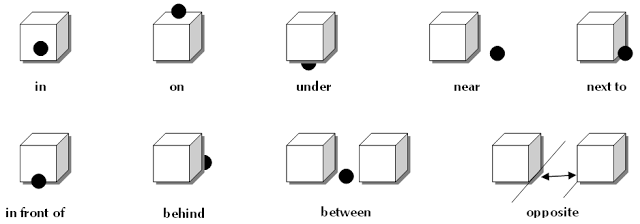 Inside : à l’intérieurOutside : à l’extérieur				opposite : en face deOn top of : au sommet de			between : entreAbove : au dessus de				behind : derrièreThrough : à travers				in front of : devantAcross : à travers				near/not far from : près deOver : par dessus				next to : à côté deWhere is the ball ? Où est la balle ?Where = oùThe ball is in the box				the ball is behind the boxThe ball is on the box				the bal lis between the boxes The ball is under the box			the bal lis opposite the boxThe ball is near the boxThe ball is next to the boxThe ball is in front of the boxExercises 1) relie à la bonne traduction
en face de/devant 		next toderrière				undersur					behinddessous				inau dessus				in front ofdans					overà coté de 				onproche de				nearExercise 2 : Faire une phrase pour chaque image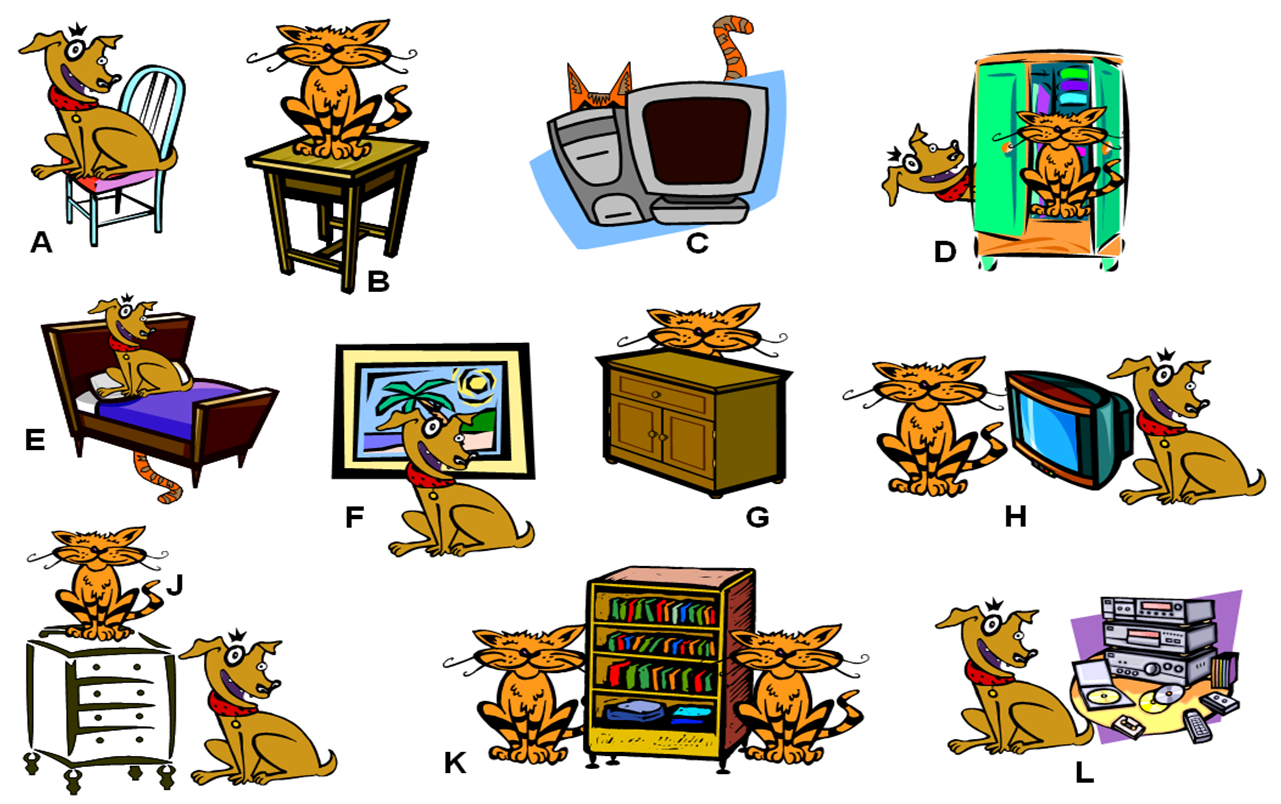 Vocabulaire : chair, table, TV, cupboard, bed, painting, computer, shelf, set of drawers ( à vous d’aller chercher sur linguee or word reference les traductions)